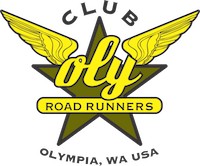 Application for Sponsorship/GrantFromClub Oly Road Runners Running ClubThe CORR will consider funding requests from applicants who meet all the following criteria:The requested funds will be used for expenses directly related to (non-administrative) running events/programs.The requesting individual/organization is based and operates within Thurston County.The applicant has not received funding from the CORR in the past 12 months. Applicants may only request once in a twelve month period.Requested funds do not exceed $1000. (Typical funding requests have been around $500.)Provide a follow-up letter detailing how funding was utilized (failure to follow this step will  result in disqualification of any further fund requests)Requests may take up to one month to process. Date:Organization Name:  Contact: Address: Phone:E-mail: Amount Requested:  $Date of the event:How will the funds be used? How many people will it serve? What other sources of funding are available to your organization and are being pursued? Do you or your group actively fundraise? Describe fundraising activities used by your organization in the past? What community service activities do you or your groups participate in? Can you/your organization commit to helping with community service work associated with CORR or other organizations? How does your organization set your members up for success?_____________________________________________________________________________For CORR UseDate of submissionDate of EventApplication ApprovalCheck # Date Sent 